Fonds Compétitifs d’Innovation :Autonomie, redevabilité et performance PAQ-Développement de la Gestion Stratégique des Etablissements d’Enseignement Supérieur (PAQ-DGSE)Appel à candidature pour la sélection de candidats à la formation de formateurs A.3.1.1 « Former des experts en management des projets»Domaine3 : Recherche et innovationActivité A3.1-1 / Lot 2 : Former des experts en management des projetsCadre de référenceCet appel à candidature vise à sélectionner des candidats à la formation des formateurs en management desprojets dans le cadre du projet PAQ-DGSE « Développement de la gestion stratégique des établissements d’enseignement supérieur»pour suivre la formation sur la gestion des projets sous forme de séminaires-ateliers totalisant 36 heures de formation (à raison de 6 heures/jour), réparties en 5 séminaires comme suit :1- Contexte généralDans le cadre du domaine 3 « Recherche et innovation», la FPHM se propose de former des formateurs en management de projets.  Les candidats formés assureront à leur tour l’assistance et l’encadrement des structures de recherche de la FPHM dans la conception, la rédaction, le suivi et l’évaluation des projets structurants, en réponse aux appels d’offres nationaux et internationaux. Sélectionnés parmi le personnel chercheur permanent de la FPHM, ils contribueront activement à la mise en place du système d’appui à l’innovation au sein de la FPHM. 2- Public cibleLes chercheurs parmi les enseignants chercheurs permanents de la FPHM et le personnel technique et administratif en charge de la recherche.Les laboratoires de recherche sont encouragés à designer au moins un candidat. Les chefs de projets et les candidats aux futurs projets de recherche sont également encouragés à candidater.3- Objectif de la formationMettre en place une démarche d’appui à l’innovation dans la FPHM.Former des experts en management des projets.4- Obligations des candidatsSuivre la totalité de la formationAssister et encadrer les structures de recherche de la FPHM dans la conception, la rédaction, le suivi et l’évaluation des projets de recherche Contribuer activement à la mise en place du système d’appui à l’innovation au sein de la FPHM.5- Nombre de candidats Quinze personnes sélectionnées par le comité d’exécution du projet parmi les candidats motivés.6- Lieu de la formationLes locaux de la FPHM7- Durée de la formation La formation de 6 Jours, devrait être assurée à raison d’un jour par semaine selon un planning arrêté par le comité d’organisation. 8- Profil des candidatsCompétences requises :- Etre disponible et à l’écoute des besoins et préoccupations du personnel de la FPHM- Etre capable de créer un climat de confiance et de convivialité ; de prendre des initiatives ; d’agir avec tact, discrétion et équité ; d’avoir un sens aigu de l’organisation ;- Avoir le sens des responsabilités.- Capable de travailler en équipe- Capable de communiquer clairement et efficacement tant oralement que par écrit ;- Capable de gérer une réunion ;- Capable de favoriser les échanges.- Capable d’utiliser l’outil informatique- Ayant un niveau intermédiaire en anglais.9- Dossier de candidatureLescandidats doivent adresser à Monsieur le Doyen de la FPHM un dossier de candidature en langue française comprenant les pièces suivantes :Lettre de candidature, dûment datée et signée, au nom du Doyen de la FPHM selon le modèle ci-jointCurriculum vitae du candidatselon le modèle ci-jointLettre de motivationEngagement signé selon le modèle ci-jointQualifications en rapport  avec la nature de la formation.Recommandation du directeur de laboratoire d’appartenance.Les dossiers de candidature doivent parveniravant le 20/12/ 2021 à 17h00 par mail :faculte-pharmacie@fphm.rnu.tn /mohsen.hassine59@gmail.com10- Critères de sélectionLa sélection des candidats se fait par lacommission de sélection des candidatures qui établit un classement des candidats selon les critères suivants :Pertinence du CV Qualifications en rapport avec la formationMotivationNom : Prénom :Fonction :Lettre de candidaturePAQ-DGSE « Développement de la gestion stratégique des établissements d’enseignement supérieur»Candidature pour la formation de formateurs en management des projetsMonsieur le Doyen de la faculté de Pharmacie de Monastir,Je viens par la présente vous solliciter de bien vouloir accepter ma candidature pour la formation de formateurs en management des projets dans le cadre du projet DGSE.Dans l’attente d’une réponse que j’espère favorable, veuillez Mr le Doyen agréer mon profond respectSignatureEngagementJe soussigné(e) Madame/Monsieur……………………………………………………………………Agissant en qualité de ……………………………………………………………………………………..à la faculté de Pharmacie de Monastirdéclare :Avoir pris connaissance des règles de fonctionnement de la formationM’engage à respecter les programmes et référentiels de la formationM’engage à respecter les règles et procédures mentionnées dans l’appel à candidature, à savoirSuivre la totalité de la formationAssister et encadrer les structures de recherche de la FPHM dans la conception, la rédaction, le suivi et l’évaluation des projets de recherche Contribuer activement à la mise en place du système d’appui à l’innovation au sein de la FPHM.Monastir leSignature

Nom/prénom
Fonction
Adresse
Numéro de téléphone
Adresse e-mailRecommandationJe soussigné(e) Madame/Monsieur……………………………………………………………………directeur de la structure de recherche …………………………………………………………………………………………………………………………….recommande Monsieur/Madame………………………………………………………………….pour suivre la formation de formateurs en management des projetsorganisée par la faculté de Pharmacie de Monastir dans le cadre du projet DGSE.Signature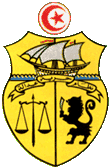 REPUBLIQUE TUNISIENNEMinistère de l'enseignement supérieur et de la recherche scientifique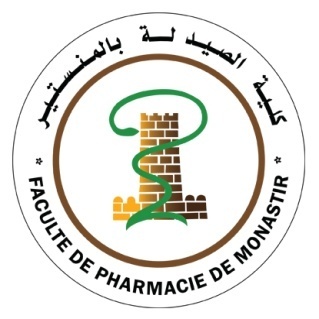 E-CAPSULE : Etablissement Certifié et Autonome, Pédagogie moderne et innovante, étudiants Satisfaits et motivés, formation Universitaire pour une Large EmployabilitéFaculté de Pharmacie de MonastirUniversité de Monastir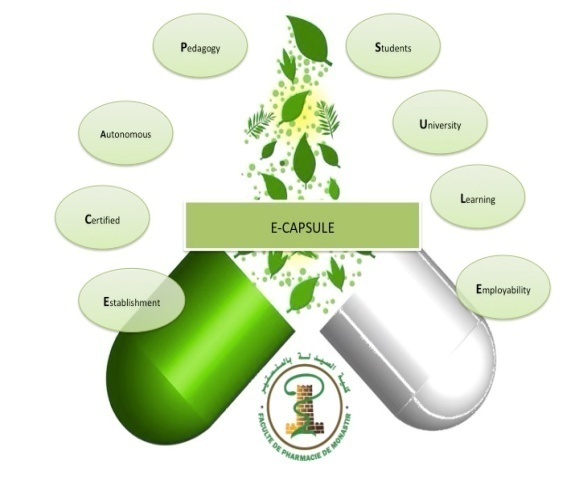 SéminaireThèmeDurée1Management des projets2j2Réussir une soumission de projets de recherche internationale 1j3La propriété intellectuelle : enjeux, bénéfices et méthodes 1j4Initiation à la norme l'ISO 56000:2020 pour le management de l'innovation 1j5Rédaction d’un projet de recherche1j